SAUGEEN SHORES – 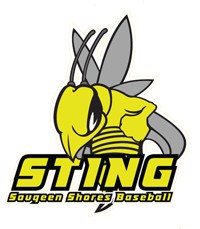 BALL DIAMONDS & BEACHES PWSA TOURNAMENTJULY 3rd-5th, 2020Location: Port Elgin & Southampton, ON Format/ Game Guarantee: 4 Game Guarantee (Weather Permitting)Tournament Fee: $500To register mail completed form along with your entry fee to: C/O Ryan Eagen818 Mill Ridge Court, Port Elgin, ON, N0H 2C4Please make cheques payable to: Saugeen Shores Minor Baseball Association Your spot in the tournament is secured by the full payment of your entry fee. Entry Deadline: June 1st, 2020. All teams must be registered with P.W.S.A.Visit our website: http://www.saugeenshoresminorbaseball.comFor additional information contact Ryan Eagen at eagenr@gmail.com with any questions.                                                    Association:Team Name:Division:   U12                  U14 Tier II                  U16 Tier IITeam Contact:Team Contact Phone:Email: Coaches Names: